УВАЖАЕМИ ДАМИ И ГОСПОДА,Моля, до 16:30 часа на 15.03.2017 г., да ни предложите оферта по обява с предмет 40995/HZ „Доставка на технически газове за лабораторни анализи”.Публичното отваряне на получените оферти и обявяването на ценовите предложения ще се състои на 16.03.2017 г. от 10:00 часа, на което могат да присъстват представители на участниците в процедурата.Подаването и отварянето на оферти се осъществява на адрес: сградата на “Софийска вода” АД, град София 1766, район Младост, ж. к. Младост ІV, ул. "Бизнес парк" №1, сграда 2А. При писмено искане, направено до три дни преди изтичането на срока за получаване на оферти, възложителят е длъжен, най-късно на следващия работен ден, да публикува в профила на купувача писмени разяснения по условията на обществената поръчка.Място за доставка: ЛИК сектор „Питейни води“ в ПСПВ Бистрица и ЛИК сектор „Отпадъчни води“ в СПСОВ Кубратово. Доставчикът трябва да доставя бутилките до съответните места, определени за съхраняване и монтиране на бутилките.Условия за изпълнение на поръчката: Доставяните стоки трябва да бъдат в съответствие с изискванията, посочени в Наредбата за реда и начина на класифициране, опаковане и етикетиране на  химически вещества и смеси /обн. в ДВ бр.68 от 31 Август 2010 / - да бъдат етикирани и придружени със сертификат за качество на съответния продукт и информационен лист за безопасност на български език.Доставяните стоки следва да бъдат в съответствие с Наредба за съществените изисквания и оценяване съответствието на транспортируемо оборудване под налягане /Обн. ДВ. бр.78 от 7 Октомври 2011/, както и да притежават маркировка за съответствие.При извършване на доставките, бутилките с чисти газове, трябва да бъдат придружени с:Инструкция за работа с транспортируеми съоръжения под налягане; Сертификат за качество;Информационен лист за безопасност - на български език.При всяка доставка трябва да бъде представян Сертификат за състава на газа с информация за чистотата на газа и съдържанието на примеси, за всеки от поръчаните газове. Информационен лист за безопасност за всеки един от газовете, предмет на обявата, се предоставя еднократно при сключване на договора или при промяна на съдържанието му – съгласно изискванията в договора.Участникът трябва да информира Възложителя при всяка една промяна в съдържанието на Информационен лист за безопасност за стоките предмет на обявата, чрез представяне на актуален информационен лист за съответната стока.Бутилките, предмет на обявата, трябва да се извършва периодичен преглед и да имат съответната маркировка за това, съгласно Европейската спогодба за международен превоз на опасни товари по шосе /ADR/.Участникът трябва да извършва транспортирането, товаренето и разтоварването на бутилки до обектите на „Софийска вода” АД съгласно Европейската спогодба за международен превоз на опасни товари по шосе /ADR/. Максималният срок на доставка, след изпратена поръчка за доставка, трябва да бъде не по-дълъг от 1 (един) работен ден - от датата на изпращане на поръчката.Изисквания към офертата:Ценовото предложение и декларациите трябва да са подписани на всяка страница от упълномощено за това лице. Представените копия на документи в офертата за участие следва да бъдат четливи и заверени от участника с гриф „Вярно с оригинала“. Документи от предложението на участника, които са на чужд език, се прилагат заедно със заверен от Участника превод на български език.В представените от участника декларации не следва да се вписват лични данни, като ЕГН, номер на лична карта и др.Цените трябва да включват транспортните разходи до съответното място на изпълнение (DDP място за доставка/изпълнение съгласно Incoterms 2010), както и всички разходи и такси, платими от “Софийска вода” АД, подразбиращи се или изрично упоменати. Цените се изписват в български лева, без ДДС и закръглени с точност до втория знак след десетичната запетая.Технически изисквания – предлаганите технически газове за лабораторни анализи трябва да отговарят на следните изисквания:*Забележка: доставчикът може да предложи газове с посочените максимални съдържания на примеси или да предложи по-чисти, т.е. с по-ниски съдържания на примеси и по-висока чистота.Участници, подизпълнители и ползване на капацитета на трети лицаУчастник в процедурата за възлагане на обществена поръчка може да бъде всяко българско или чуждестранно физическо или юридическо лице или техни обединения, както и всяко друго образувание, което има право да изпълнява строителство, доставки или услуги съгласно законодателството на държавата, в която то е установено.Всеки участник в процедура за възлагане на обществена поръчка има право да представи само една оферта. Лице, което участва в обединение или е дало съгласие да бъде подизпълнител на друг участник, не може да подава самостоятелно оферта за участие. В процедура за възлагане на обществена поръчка едно физическо или юридическо лице може да участва само в едно обединение. Свързани лица не могат да бъдат самостоятелни участници в една и съща процедура. Съгласно §2, т.45. от Допълнителни разпоредби на ЗОП, „Свързани лица" са тези по смисъла на § 1, т.13 и 14 от допълнителните разпоредби на Закона за публичното предлагане на ценни книжа: а) лицата, едното от които контролира другото лице или негово дъщерно дружество;б) лицата, чиято дейност се контролира от трето лице;в) лицата, които съвместно контролират трето лице;г) съпрузите, роднините по права линия без ограничения, роднините по съребрена линия до четвърта степен включително и роднините по сватовство до четвърта степен включително.При участие на обединения, които не са юридически лица, съответствието с критериите за подбор се доказва от обединението участник, а не от всяко от лицата, включени в него, с изключение на съответна регистрация, представяне на сертификат или друго условие, необходимо за изпълнение на поръчката, съгласно изискванията на нормативен или административен акт и съобразно разпределението на участието на лицата при изпълнение на дейностите, предвидено в договора за създаване на обединението. Клон на чуждестранно лице може да е самостоятелен участник в процедура за възлагане на обществена поръчка, ако може самостоятелно да подава заявления за участие или оферти и да сключва договори съгласно законодателството на държавата, в която е установен. В случаите по горната точка, ако за доказване на съответствие с изискванията за икономическо и финансово състояние, технически и професионални способности клонът се позовава на ресурсите на търговеца, клонът представя доказателства, че при изпълнение на поръчката ще има на разположение тези ресурси. Подизпълнители:Участниците посочват в офертата подизпълнителите и дела от поръчката, който ще им възложат, ако възнамеряват да използват такива. В този случай те трябва да представят доказателство за поетите от подизпълнителите задължения. Подизпълнителите трябва да отговарят на съответните критерии за подбор съобразно вида и дела от поръчката, който ще изпълняват, и за тях да не са налице основания за отстраняване от процедурата. Възложителят изисква замяна на подизпълнител, който не отговаря на условията по горната точка.При обществени поръчки за строителство, както и за услуги, чието изпълнение се предоставя в обект на възложителя, след сключване на договора и най-късно преди започване на изпълнението му, изпълнителят уведомява възложителя за името, данните за контакт и представителите на подизпълнителите, посочени в офертата. Изпълнителят уведомява възложителя за всякакви промени в предоставената информация в хода на изпълнението на поръчката. Участниците могат да използват капацитета на трети лица и подизпълнители, изискванията за които са следните:Участниците могат за конкретната поръчка да се позоват на капацитета на трети лица, независимо от правната връзка между тях, по отношение на критериите, свързани с икономическото и финансовото състояние, техническите способности и професионалната компетентност. По отношение на критериите, свързани с професионална компетентност, участниците могат да се позоват на капацитета на трети лица само ако лицата, с чиито образование, квалификация или опит се доказва изпълнение на изискванията на възложителя, ще участват в изпълнението на частта от поръчката, за която е необходим този капацитет. Когато участникът се позовава на капацитета на трети лица, той трябва да може да докаже, че ще разполага с техните ресурси, като представи документи за поетите от третите лица задължения. Третите лица трябва да отговарят на съответните критерии за подбор, за доказването на които участникът се позовава на техния капацитет и за тях да не са налице основанията за отстраняване от процедурата. Възложителят изисква от участника да замени посоченото от него трето лице, ако то не отговаря на някое от условията по предходната точка. Когато участник в процедурата е обединение от физически и/или юридически лица, той може да докаже изпълнението на критериите за подбор с капацитета на трети лица при спазване на горните условия. В случай, че участникът се е позовал на капацитета на трето лице, за изпълнението на поръчката участникът и третото лице, чийто капацитет се използва за доказване на съответствие с критериите, свързани с икономическото и финансовото състояние носят солидарна отговорност. Запечатана непрозрачна опаковка с офертата трябва да съдържа:Декларация за приемане на условията в проекта на договора (по образец). В декларацията следва да се посочи срокът на валидност на офертата в календарни дни, считано от крайната датата за подаване на офертата, съобразно заложения минимум в бланката по образец.Декларация по чл.54, ал.1, т.1, 2 и 7 от ЗОП (по образец).Декларация по чл.54, ал.1, т.3 - 5 от ЗОП (по образец).В случай, че участникът ще ползва подизпълнител/и или ресурс на трето лице или участникът е обединение, то декларациите по предходните две точки се представят от лицата посочени като подизпълнител/и и/или третото лице и/или включените в обединението (по образец).В случай че, участникът е обединение, което не е юридическо лице, следва да представи копие от документ, от който да е видно правното основание за създаване на обединението, както и следната информация във връзка с обществената поръчка:правата и задълженията на участниците в обединението;разпределението на отговорността между членовете на обединението;дейностите, които ще изпълнява всеки член на обединението. В документа следва да е определен партньор, който да представлява обединението за целите на обществената поръчка и трябва по безусловен начин да се удостовери, че участниците в обединението поемат солидарна отговорност за участието в обществената поръчка и за задълженията си по време на изпълнение на договора.Декларация (по образец), че участникът няма да ползва подизпълнители или посочени видове работи от предмета на поръчката, които ще се предложат на подизпълнители и съответстващият на тези работи дял в проценти от стойността на обществената поръчка, както и предвидените подизпълнители. Декларация от участника, че в случай, че бъде избран за изпълнител, ще подпише „Споразумение за съвместно осигуряване на Здравословни и безопасни условия на труд (ЗБУТ)“ (по образец от проекто-договора) и Формуляр за компетентност по БЗР на контрактори, както и декларацията към него и ще представи заверени копия на посочените във формуляра документи (по образец от проекто-договора).Декларация от участника, че доставяните стоки ще бъдат в съответствие с изискванията, посочени в Наредбата за реда и начина на класифициране, опаковане и етикетиране на химически вещества и смеси /обн. в ДВ бр.68 от 31 Август 2010 / - да бъдат етикирани и придружени със сертификат за качество на стоката и информационен лист за безопасност на български език.Декларация от участника, че доставяните бутилки ще отговарят на Наредба за съществените изисквания и оценяване съответствието на транспортируемо оборудване под налягане / Обн. ДВ. бр.78 от 7 Октомври 2011/ и че ще притежават маркировка за съответствие.Декларация от участника, че при извършване на доставките, бутилките с чисти газове, ще бъдат придружавани с:Инструкция за работа с транспортируеми съоръжения под налягане;Сертификат за качество;Информационен лист за безопасност – на български език.Декларация от участника, че при всяка доставка ще бъде представян Сертификат за състава на газа с информация за чистотата на газа и съдържанието на примеси, за всеки от поръчаните газове. Декларацията трябва да съдържа потвърждение, че еднократно при сключване на договора ще бъде представен Информационен лист за безопасност на български език за всеки един от газовете, както и че Възложителят ще бъде информиран чрез представяне на нов Информационен лист за безопасност при всяка една промяна в съдържанието на всеки от газовете, предмет на обявата - в срок от пет работни дни от настъпване/утвърждаване на промяната.Декларация от участникът, че на бутилките, предмет на обявата, ще бъде извършван периодичен преглед и ще имат съответната маркировка за това, съгласно Европейската спогодба за международен превоз на опасни товари по шосе /ADR/.Декларация от участника, че ще извършва транспортирането, товаренето и разтоварването на бутилки до обектите на „Софийска вода” АД съгласно Европейската спогодба за международен превоз на опасни товари по шосе /ADR/.Декларация от участника, че в случай, че бъде избран за доставчик по договора ще извършва доставки в срок до 1 работен ден, считано от датата на изпращане на поръчка чрез e-mail до контролиращия служител от страна на Изпълнителя и допълнително телефонно обаждане.Копие на сертификат ISO 9001, или еквивалентно, на участника. Процедура за рекламации.Когато участникът се позовава на капацитета на трети лица, той трябва да може да докаже, че ще разполага с техните ресурси, като представи документи за поетите от третите лица задължения.Пълномощно на лицето, подписващо документите в офертата (в случай че документите не са подписани от лицето, представляващо участника).Техническо и ценово предложение – участникът представя на хартиен носител попълнена съобразно изискванията на обявата, на всички празни места, Ценова таблица №1 и Ценова таблица №2 (техническо и ценово предложение) – по образец. Предлаганите газове трябва да отговарят на посочените технически изисквания в т.4, както и на изискванията в ценовите таблици, от настоящата обява - чистота, вместимост на бутилка - м³ и максимално съдържание на примеси, съгласно посочените изисквания в горната точка, или да бъдат по-чисти и с по-ниско съдържание на примеси. В случай, че не съответстват на посоченото по-горе участникът ще бъде отстранен от участие и офертата му няма да бъде оценявана.Към техническото предложение участникът прилага пълно описание - съгласно изискванията на обявата, на предлаганите стоки, предмет на обявата. Техническото предложение следва да съдържа и информация за производител и марка.В Ценова таблица №1 и Ценова таблица №2 участникът следва да попълни следната информация за газовете, в съответните колони, (съобразно зададените изисквания и формати в Раздел Изисквания на Възложителя от Ценовата таблица): Чистота; Вместимост на бутилка, м³; Съдържание на примеси; Цена за 1 м³, лв., без ДДС (с включени всички разходи, вкл. транспорт и наем на бутилки) и Цена на бутилка, лв., без ДДС. „Цена на бутилка, лв., без ДДС“, се формира от вместимостта на предложената бутилка в м³ умножена с предложената цена за 1 м³, (с включени всички разходи, вкл. транспорт и наем на бутилка). Предложените цени следва да бъдат съобразени с изискванията, посочени в настоящата обява и в приложения проект на договор.Цените трябва да включва всички разходи и такси, платими от Възложителя, подразбиращи се или изрично упоменати. Цените следва да бъдат в български лева, без ДДС и закръглена до втория знак след десетичната запетая, както и да включват всички договорни задължения на изпълнителя по договора, било подразбиращи се или изрично упоменати. Цените трябва да бъдат крайни и от тях следва да са приспаднати всички възможни отстъпки. Всички празни клетки в Ценова таблица №1 и Ценова таблица №2 трябва да бъдат попълнени. В случай че има непопълнени клетки, ценовото предложение не подлежи на оценка.Начин на плащане: 100% след изпълнение на доставка на стока, в срок до 45 дни от датата на фактурата и подписан без възражения приемо-предавателен протокол.С избрания изпълнител ще бъде сключен писмен договор, предложен от „Софийска вода” АД за изпълнение на предмета на настоящата обява. Максималната прогнозна стойност е договора 40 000,00 лв. без ДДС. Условията за срока на договора са упоменати в проекто-договора.Сключване и изменение на договор:Възложителят сключва договор за обществена поръчка с определения изпълнител в 30-дневен срок от датата на определяне на изпълнителя. Възложителят може да сключи договор със следващия класиран участник, когато избраният за изпълнител участник откаже да сключи договор или не се яви за сключването му в определения от възложителя срок, без да посочи обективни причини. В случаите по чл. 116, ал. 1, т. 6 от ЗОП изменение на договор е допустимо, при условие, че след изменението общата стойност на договора не надхвърля праговите стойности по чл. 20, ал. 3. При подписване на договор за обществената поръчка с избрания изпълнител, последният е длъжен да изпълни задължението си по чл. 67, ал. 6 ЗОП, а именно, да предостави актуални документи, удостоверяващи липсата на основанията за отстраняване от процедурата, както и съответствието с поставените критерии за подбор. Документите се представят и за подизпълнителите и третите лица, ако има такива.Доказване липсата на основания за отстраняване:за обстоятелствата по чл. 54, ал. 1, т. 1 ЗОП - свидетелство за съдимост;за обстоятелството по чл. 54, ал. 1, т. 3 ЗОП - удостоверение от органите по приходите и удостоверение от общината по седалището на възложителя и на кандидата или участника.В случай, че изпълнителят е обединение, което не е юридическо лице, документите по горните точки се представят за всеки един от участниците в обединението.Когато определеният изпълнител е неперсонифицирано обединение на физически и/или юридически лица и възложителят не е предвидил в обявлението изискване за създаване на юридическо лице, договорът за обществена поръчка се сключва, след като изпълнителят представи пред възложителя заверено копие от удостоверение за данъчна регистрация и регистрация по БУЛСТАТ или еквивалентни документи съгласно законодателството на държавата, в която обединението е установено.Гаранцията за изпълнение в размер на 5% (пет процента) от максималната стойност на договора. Условията са упоменати в договора. Гаранцията се представя както следва:Гаранцията за изпълнение се предоставя в една от следните форми: Парична сума:Внесена в Център за услуги Младост 4 на „Софийска вода” АД, намиращ се на адрес: град София 1766, район Младост, ж. к. Младост ІV, ул. "Бизнес парк" №1, сграда 2А, (тази опция е валидна само за суми до 10 000 лв.).Преведена по банков път на сметка на "Софийска вода" АД: Общинска банка, клон Денкоглу, IBAN: BG07 SOMB 9130 1010 3079 02, BIC: SOMB BGSF, като в основанието се посочват номерът на търга.Банкова гаранция: оригинал за съответния предвиден в проекта на договор срок. Участникът представя отделна банкова гаранция за съответната обособена позиция.Застраховка, която обезпечава изпълнението чрез покритие на отговорността на изпълнителя.Изисквания към гаранцията за изпълнение:Участникът, определен за изпълнител, избира сам формата на гаранцията. При представяне на застраховка или банкова гаранция, същите следва да бъдат неотменими и безусловни.Паричната и банковата гаранция може да се предоставят от името на изпълнителя за сметка на трето лице-гарант.Когато избраният изпълнител е обединение, което не е юридическо лице, всеки от съдружниците в него може да е наредител по банковата гаранция, съответно вносител на сумата по гаранцията или титуляр на застраховката. В случай на представяне на банкова гаранция от съдружник в обединение, гаранцията следва да обезпечава задълженията на обединението.Ангажиментът на възложителя по освобождаването на предоставена банкова гаранция се изчерпва с връщането на нейния оригинал на изпълнителя, като възложителят не се ангажира и не дължи разходите за изготвяне на допълнителни потвърждения, изпращане на междубанкови SWIFT съобщения и заплащане на свързаните с това такси, в случай че обслужващата банка на участника/изпълнителя има някакви допълнителни специфични изисквания.Банковите разходи по откриването и поддържането на Гаранцията за изпълнение във формата на банкова гаранция, както и по усвояването на средства от страна на Възложителя, при наличието на основание за това, са за сметка на Изпълнителя. При представяне на гаранция във формата на застраховка, разходите по сключването на застрахователния договор и поддържането на валидността на застраховката за изисквания срок, както и по всяко изплащане на застрахователно обезщетение в полза на Възложителя, при наличието на основание за това, са за сметка на Изпълнителя.Участниците трябва да предвидят и заплатят своите такси по откриване и обслужване на гаранциите така, че размерът на гаранцията да не бъде по-малък от определения в процедурата.В случай че, гаранцията е под формата на застраховка, застрахователната премия следва да е платена изцяло при представянето на гаранцията на Възложителя преди сключване на договора за обществената поръчка. Когато участникът, избран за изпълнител на процедурата, е чуждестранно физическо или юридическо лице или техни обединения, документите по гаранцията за изпълнение се представят и в превод на български език. Условията и сроковете за задържане или освобождаване на гаранцията за изпълнение са уредени в договора за обществена поръчка. Указания за подаване на офертата: офертите се подават на български език в определения по-горе срок, в непрозрачна надписана опаковка в Деловодството на „Софийска вода” АД, ул. “Бизнес парк” №1, сграда 2А, ж. к. “Младост” 4, София 1766. Работното време на Деловодството на “Софийска вода” АД е от 08:00 до 16:30 часа всеки работен ден.Върху опаковката с офертата участникът посочва наименованието на дружеството, адрес за кореспонденция, телефон, факс, имейл, предмет на офертата, на вниманието на Христо Зангов - старши специалист отдел „Снабдяване”.Критерии за възлагане - офертите, отговарящи на изискванията на възложителя, ще бъдат оценени по критерий „най-ниска цена“, въз основа на следните показатели:Показател К1 с максимален брой точки 70 за Ценова таблица №1Участникът с най-ниска „Цена за 1 м³, в лв., без ДДС (с включени всички разходи, вкл. транспорт и наем на бутилки) в Ценова таблица №1 получава 70 точки. Оценката на всеки от останалите допуснати участници се получава като най-ниската цена се умножи по 70 точки и резултатът се раздели на предложението на съответния участник и частното се закръгли до втория знак след десетичната запетая. Показател К2 с максимален брой точки 30 за Ценова таблица №2 Оценяваното ценово предложение на всеки допуснат участник се получава, като всички единични цени в колона „Цена за 1 м³, в лв., без ДДС (с включени всички разходи, вкл. транспорт и наем на бутилки в Ценова таблица №2 се съберат. Участникът с най-нисък общ сбор получава 30 точки. Оценката на всеки от останалите допуснати участници се получава, като най-ниския общ сбор се умножи по 30 точки и резултатът се раздели на предложението на съответния участник и частното се закръгли до втория знак след десетичната запетая.Крайната оценка се получава, като се съберат всички показатели: КО=К1+К2. Максималният брой точки на КО е 100.На първо място се класира участникът, получил най-висока крайна оценка, а останалите участници ще бъдат класирани в низходящ ред, съобразно получената крайна оценка.Оферти, които не отговарят на заложените в обявата изисквания няма да бъдат оценени.ОбразецДата:Подпис, печат: ……………………………………ОбразецДЕКЛАРАЦИЯ ЗА ПРИЕМАНЕ НА УСЛОВИЯТА В ПРОЕКТА НА ДОГОВОРОбществена поръчка, възлагана чрез събиране на оферти с обява, с предмет „Доставка на технически газове за лабораторни анализи”.С настоящето предлагаме да извършим дейностите предмет С подаването на настоящия документ декларираме, че приемаме условията и ще подпишем, в случай че бъдем избрани Проекто-договора, включващи разделите и приложенията му, с които сме се запознали в качеството ни на участник от обявата и приложенията към нея. на обявата, на цени, които ще бъдат посочени в офертата ни, в съответствие на условията на проекта на договора включително разделите и приложенията.Тази оферта остава валидна за срок от …………… дни.Минимален срок 150 дни, считано от датата определена за краен срок за получаване на оферти.Име: ..........................................................................в качеството на:	......................................................................................Фирма/участник: ...............................................................................................Адрес за кореспонденция: ………………................................................................................Телефон: .....................................	 Факс: .............................................	Електронен адрес:  .....................................	ЕИК/Булстат: .....................................	Седалище и адрес на управление: ………………………………………………….............................................................................................................................................................................................................BIC: ____________________________________________________IBAN: _______________________________________________Обслужваща банка: ______________________________________________Подпис: ....................................	Дата:....................................ОбразецД Е К Л А Р А Ц И ЯДолуподписаният .............................................................................., в качеството си на ............................................................................... на фирма .............................................................., при изпълнение на обществена поръчка възлагана чрез обява с предмет „Доставка на технически газове за лабораторни анализи”.Д Е К Л А Р И Р А М:Намерение да използвам подизпълнител/и ............................................(посочва се ДА или НЕ)Забележка: Моля попълнете информацията по-долу, в случай че ще използвате подизпълнител/и.Предвиждам да използвам в горепосочената процедура следните подизпълнители (посочва се: наименование на подизпълнителя, ЕИК/ЕГН):....................................................................................................................................................................................................................................................................................................................................................................................Видове работи от предмета на процедурата, които ще се предложат на подизпълнители и съответстващият на тези работи дял в проценти от стойността на обществената поръчка: ………..........................................................................………………………………………………………………………………………………………………………………......Дата: ..............					Декларатор: ...........................Декларацията се попълва от лицата, представляващи участника.ОбразецД Е К Л А Р А Ц И Я по чл. 97, ал. 5 от ППЗОП(за обстоятелствата по чл. 54, ал. 1, т. 1, 2 и 7 от ЗОП)Долуподписаният .............................................................................., в качеството си на ........................................................................ на фирма .............................................................., при изпълнение на обществена поръчка възлагана чрез обява с предмет „Доставка на технически газове за лабораторни анализи”.ДЕКЛАРИРАМ, ЧЕ: Не съм осъден с влязла в сила присъда за: престъпление по чл.108а,чл. 159а-159г, чл.172, чл.192а, чл.194-217, чл.219-252,чл.253-260, чл.301-307, чл.321, 321а и чл.352-353 от Наказателния кодекс.Не съм осъден с влязла в сила присъда, освен ако съм реабилитиран, за престъпление, аналогично на тези по т.1, в друга държава членка или трета страна. Не е налице конфликт на интереси, съобразно §2, т.21 от Допълнителни разпоредби от ЗОП, който не може да бъде отстранен.Задължавам се да уведомя Възложителя за всички настъпили промени в декларираните по-горе обстоятелства в 7-дневен срок от настъпването им. Известна ми е отговорността по чл.313 от Наказателния кодекс за посочване на неверни данни. Дата: ..............					Декларатор: ...........................Декларацията за липсата на обстоятелствата по чл.54, ал.1, т.1, 2 и 7 от ЗОП се подписва от лицата, които представляват участника. (чл. 40 от ППЗОП).ОбразецД Е К Л А Р А Ц И Я по чл. 97, ал. 5 от ППЗОП(за обстоятелствата по чл. 54, ал. 1, т. 3-5 от ЗОП)Долуподписаният .............................................................................., в качеството си на ........................................................................ на фирма .............................................................., при изпълнение на обществена поръчка възлагана чрез обява с предмет „Доставка на технически газове за лабораторни анализи”.ДЕКЛАРИРАМ, ЧЕ ПРЕДСТАВЛЯВАНИЯТ ОТ МЕН УЧАСТНИК: Има/няма (невярното се зачертава) задължения за данъци и задължителни осигурителни вноски по смисъла на чл. 162, ал. 2, т. 1 от Данъчно-осигурителния процесуален кодекс и лихвите по тях, към държавата или към общината по седалището на възложителя и на кандидата или участника, или аналогични задължения, установени с акт на компетентен орган, съгласно законодателството на държавата, в която кандидатът или участникът е установен, освен ако е допуснато разсрочване, отсрочване или обезпечение на задълженията или задължението е по акт, който не е влязъл в сила;Не е налице неравнопоставеност в случаите по чл.44, ал.5 от ЗОП.Не е установено, че:е представил документ с невярно съдържание, свързан с удостоверяване липсата на основания за отстраняване или изпълнението на критериите за подбор;не е предоставил изискваща се информация, свързана с удостоверяване липсата на основания за отстраняване или изпълнението на критериите за подбор;Задължавам се да уведомя Възложителя за всички настъпили промени в декларираните по-горе обстоятелства в 7-дневен срок от настъпването им. Известна ми е отговорността по чл.313 от Наказателния кодекс за посочване на неверни данни. Дата: ..............					Декларатор: ...........................Когато участникът се представлява от повече от едно лице, декларацията за обстоятелствата по чл.54, ал.1, т.3 - 5 ЗОП се подписва от лицето, което може самостоятелно да го представлява. (чл. 40 от ППЗОП)ПРОЕКТО-ДОГОВОР „Доставка на технически газове за лабораторни анализи”Настоящият договор се сключи на ………………… 2017 г., в гр. София, между:“СОФИЙСКА ВОДА” АД, per. в Търговския регистър към Агенцията по вписванията, с ЕИК 130175000, със седалище и адрес на управление: град София 1766, район Младост, ж.к. Младост IV, ул. "Бизнес парк" №1, сграда 2А, представлявано от Арно Валто Де Мулиак, в качеството си на Изпълнителен директор, наричано за краткост в този договор Възложители…………………………., peг. в Търговския регистър към Агенцията по вписванията с ЕИК …………………, със седалище и адрес на управление: ………………………………………….., представлявано от ……………………………, в качеството си на …………………., наричано за краткост в този договор ДоставчикВъзложителят възлага, а Доставчикът приема и се задължава, да извърши доставка на „Доставка на технически газове за лабораторни анализи”, съгласно условията на настоящия договор, включително одобрено от Възложителя техническо-финансово предложение/оферта/ на Доставчика, което е неразделна част от настоящия договор.I. ПРЕДМЕТ НА ДОГОВОРАПредмет на договора е доставка на технически газове за лабораторни анализи.Доставчикът се задължава да извършва доставката на бутилките с технически газове (Стоките), съобразно договорените срокове, цени и условия.Доставките се извършват след изпращане на писмени поръчки по имейл за конкретни доставки от супервайзора на ЛИК, сектор „Питейни води“ в ПСПВ Бистрица – Минка Димитрова, тел. 0879 662 893, мейл: mdimitrova@sofiyskavoda.bg и супервайзора на ЛИК, сектор „Отпадъчни води“ в СПСОВ Кубратово – Цветелина Кирилова, тел. 02/8132961 мейл: Kirilova, Tzvetelina tzkirilova@sofiyskavoda.bg - от страна на Възложителя, изпратени по факс или имейл. В поръчките трябва да бъде посочена следната информация: вид на газ, необходими количества, лице за контакт, срок на доставка, ед. цени, стойност, както и място за доставка, съгласно следните адреси: ЛИК сектор „Питейни води“ в ПСПВ Бистрица, кв. „Бункера”, ул. „Липа” 2, гр. София; ЛИК сектор „Отпадъчни води“ в СПСОВ Кубратово, кв. „Бенковски”, гр. София.Преди да извърши доставката, Доставчикът трябва да се свърже с лицето за контакти, указано в конкретната поръчка за доставка, и да уточни деня и часа на доставката, вида на превозното средство и опаковката на стоките.В случай че доставените Стоки отговарят на изискванията на Възложителя, страните подписват без възражения приемо-предавателен протокол за извършената доставка.В случай че доставените Стоки не съответстват на уговореното, съответните забележки се отразяват от лицето за контакт от конкретната поръчка за доставка/контролиращия служител в протокола за доставка, а Доставчика се задължава да достави за своя сметка стоки, съответстващи на уговореното, в срок до 5 работни дни от датата на протокола.  Контролиращ служител на Договора е Весела Стефанова - Старши Мениджър "ЛИК", GSM 0889520826; e-mail vstefanova@sofiyskavoda.bgПри доставка на стоките, предмет на договора е необходимо да бъдат предоставяни и съответните документи за нея - инструкция за работа с транспортируеми съоръжения под налягане, сертификат за качество, както и стоките да отговарят на изискванията на Раздел IV Техническа спецификация и изисквания към стоките, предмет на договора.Информационни листове за безопасност на български език, за всеки един от газовете, предмет на договора, се предоставят еднократно в срок до 2 седмици след датата на сключване на договора.Максимален срок на доставка - 1 (един) работен ден, считано от датата на изпращане на поръчка за доставка.Приемането на изпълнението на доставката ще става с приемо-предавателен протокол, подписан от двете страни и при наличие на документите по т. 8. от настоящия раздел.Страните подписват протокола по предходния член при липса на забележки от страна на Възложителя по отношение на доставената стока.При наличие на забележки от страна на Възложителя или негов представител по отношение на доставената стока, забележките се посочват в протокола и Възложителят поставя срок за отстраняването им от и за сметка на Доставчика.В случай че доставчикът в офертата си се е позовал на капацитета на трето лице, за изпълнението на поръчката той и третото лице, чийто капацитет е използван за доказване на съответствие с критериите, свързани с икономическото и финансовото състояние, носят солидарна отговорност.Доставчикът трябва да информира Възложителя при всяка една промяна в съдържанието на Информационен лист за безопасност за всяка от стоките, предмет на договора, както и представя новия Информационен лист за безопасност - при всяка една промяна в съдържанието на всеки от газовете - в срок от пет работни дни от настъпване/утвърждаване на промяната.ТРАНСПОРТИРАНЕ И СЪХРАНЕНИЕ НА БУТИЛКИТЕТранспортирането на бутилките до мястото на доставка се организира и извършва от Доставчика. В срок до 30 (тридесет) дни от подписване на договора, Доставчикът се задължава да представи актуални следните документи за осигуряване на достъп до стратегически обект (ЛИК Бистрица), за лицата, който ще извършват доставките: Свидетелство за съдимост; Удостоверение от областен психодиспансер (ул. Екзарх Йосиф 59 - за гр.София); Служебна бележка от органите на прокуратурата или НСлС за липса на водени досъдебни или съдебни производства (бул. Д-р Г.М. Димитров 42, София);Доставчикът се  задължава  при предаването на Стоките да даде задължителни указания и инструкции и да разясни на Възложителя съществуващите рискове при съхранението и употребата на Стоките. С подписването на приемо-предавателния протокол инструктажът се счита за изпълнен.Доставчикът и Възложителят са задължени да осигурят следните условия на съхранение на бутилките с технически газове: да се пазят от пряка слънчева светлина, удар и огън; да се съхраняват на сухо и сянка; да не се излагат на дъжд, влага и заливат с други течности; да са пожарообезопасени; да са обезопасени с верига и скоби. При превозването на бутилките следва да се ползват оборудвани колички, които осигуряват защита срещу удар и падане.ПОЛЗВАНЕ НА СТОМАНЕНИ БУТИЛКИДоставчикът доставя на Възложителя техническите газове, предмет на договора, в стоманени бутилки, собственост на Доставчика.При връщане на празните бутилки, Възложителят е длъжен да осигури свой представител, който да предаде бутилките и да подпише приемо-предаватените документи – разписка и протокол, в които задължително се вписват: номерата на бутилките, тяхното състояние, окомплектоване и чистота. Възложителят не дължи депозит за предоставените му под наем бутилки.ТЕХНИЧЕСКА СПЕЦИФИКАЦИЯ И ИЗИСКВАНИЯ КЪМ СТОКИТЕ, ПРЕДМЕТ НА ДОГОВОРА Доставяните Стоки трябва да бъдат в съответствие с изискванията, посочени в Наредбата за реда и начина на класифициране, опаковане и етикетиране на  химически вещества и смеси /обн в ДВ бр.68 от 2010 /, да бъдат етикирани и придружени със сертификат и информационен лист за безопасност на български език.Доставяните стоки трябва да бъдат в съответствие с Наредба за съществените изисквания и оценяване съответствието на транспортируемо оборудване под налягане / Обн. ДВ. бр.78 от 7 Октомври 2011/, и да притежават маркировка за съответствие. При извършване на доставките, бутилките с чисти газове, трябва да бъдат придружени с:Инструкция за работа с транспортируеми съоръжения под налягане;Сертификат за качество;Информационен лист за безопасност на български език (еднократно при сключване на договора или при промяна на съдържанието).Доставчикът е длъжен да информира Възложителя при всяка една промяна в съдържанието на Информационния лист за безопасност.Доставяните бутилки трябва да са преминали периодичен преглед и да имат съответната маркировка за това.Доставчикът е длъжен да извършва транспортирането, товаренето и разтоварването на бутилки, до обектите на „Софийска вода” АД, съгласно Европейската спогодба за международен превоз на опасни товари по шосе /ADR /. Доставчикът е декларирал, че бутилките с доставяните газове съответстват с изискванията, посочени в Наредбата за реда и начина на класифициране, опаковане и етикетиране на  химически вещества и смеси.При всяка доставка Доставчикът представя Сертификат за състава на газа с информация за чистотата на газа и съдържанието на примеси, за всеки от поръчаните газове.СРОК НА ДОГОВОРАДоговорът влиза в сила от датата на подписването му, започва да тече считано от датата на изпращане на първата поръчка за доставка, която трябва да бъде направена не по-късно от 19.06.2017 г. и има действие до достигане на стойността, посочена в т.5 от Раздел VІ Цени и данни или срок от 2 години, което събитие настъпи първо.В случай че преди изтичането на срока по т.1 от Раздел V, никоя от страните не отправи уведомление за прекратяване до другата страна, договорът се счита автоматично продължен за срок от още 1 (една) година – при условие, че не е достигната стойността, посочена в  т.5 от Раздел VІ Цени и данни.ЦЕНИ И ДАННИНа Доставчика не са гарантирани количества и продължителност на дейностите и това следва да бъде взето под внимание при попълването на съответните ценови таблици.Посочените цени в Ценова таблица №1 и Ценова таблица №2 включват всички договорни задължения на Изпълнителя по договора, било подразбиращи се или изрично упоменати. Цените включват транспортните разходи до съответното място на изпълнение (DDP място за доставка/изпълнение съгласно Incoterms 2013), както и всички разходи и такси, платими от Възложителя, подразбиращи се или изрично упоменати.Доставчикът извършва доставката на бутилките с технически газове, предмет на договора, съобразно цените, посочени в Договора.Максималната обща стойност на плащанията по настоящия договор е 40 000 лв. (четиридесет хиляди лева), без ДДС.Всички цени са в български лева, закръглени с точност до втория знак след десетичната запетая, и са постоянни за срока на Договора.За всяка извършена доставка, удостоверена с подписване на приемо-предавателен протокол съгласно настоящия договор, Доставчикът издава коректно попълнена фактура.Възложителят превежда дължимата сума по банков път по сметка на Доставчика …………………………………………………………………………., в срок до 45 (четиридесет и пет) дни от датата на предоставяне на фактурата в отдел „Финансово счетоводен” на Възложителя.СПЕЦИФИЧНИ УСЛОВИЯ НА ДОГОВОРАНеустойкиВ случай че Доставчикът не изпълнява своите задължения по  договора, той се задължава да изплати на Възложителя неустойка в съответствие с посоченото в настоящия Договор.В случай че Доставчикът не достави Стоки, предмет на Договора, в рамките на Максималния срок на доставка, посочен в т.10, Раздел I от Договора, той дължи на Възложителя неустойка в размер на 2 % (два процента) от стойността на недоставените Стоки) за всеки работен ден забава, но не повече от 20 % (двадесет процента) от стойността им.Ако Доставчикът забави доставка, предмет на Договора, с повече от 10 (десет) работни дни, то ще се счита, че Доставчикът е в съществено неизпълнение на Договора, като в такъв случай Възложителят има право:да прекрати едностранно Договора поради неизпълнение от страна на Доставчика и да задържи гаранцията за изпълнение;да закупи недоставените Стоки от трето лице, като Доставчикът дължи възстановяване на разликата в стойността на съответните Стоки, от така посочените цени в договора и покупните цени от друг доставчик, както и всички разходи и/или щети и/или пропуснати ползи, претърпени от Възложителя вследствие на неизпълнението, но не повече от двукратната стойност на неизпълнената доставка.В случай че Доставчикът достави Стоки, които не съответстват на уговореното, независимо дали в качествено или количествено отношение, и/или доставените Стоки са негодни да се ползват за целите, посочени в Договора, или изпадне в каквато и да е друга хипотеза на виновна невъзможност за изпълнение на настоящия договор, освен предвиденото в Раздел І, т.6 от договора, Доставчикът дължи неустойка в размер на 20% (двадесет процента) от стойността на негодните Стоки, съответно възстановяване на всички претърпени от Възложителя вреди. Несъответствието в качеството или количеството на доставените стоки се доказва чрез предоставяне от Възложителя на Доставчика протокол от независима акредитирана лаборатория потвърждаваща евентуалните несъответствия.Доставчикът ще изплати неустойките, предвидени в Договора, в срок до 5 (пет) дни от получаването на писмено уведомление от Възложителя за налагането на съответната неустойка.В случай че Доставчикът едностранно прекрати настоящия договор, без да има правно основание за това, Доставчикът дължи на Възложителя неустойка в размер на 20% (двадесет процента) от общата стойност на договора без ДДС.Ако в който и да е момент, поради действие или бездействие от страна на Доставчика и/или негови служители, на “Софийска вода” АД бъдат наложени санкции по силата на действащото законодателство, Доставчикът се задължава да обезщети Възложителя по всички санкции в пълния им размер.Гаранция за изпълнение на ДоговораГаранцията за изпълнение е в размер на 2000 (две хиляди) лева, което се равнява на 5% (пет процента) от максималната обща стойност на договора, с валидност срока на договора, като Възложителят не дължи лихви на Доставчика за периода, през който гаранцията е престояла при него. Изпълнителят отправя исканията за освобождаване на гаранцията за изпълнение към контролиращия служител по договора. Ангажиментът на възложителя по освобождаването на предоставена банкова гаранция се изчерпва с връщането на нейния оригинал на Изпълнителя, като възложителят не се ангажира и не дължи разходите за изготвяне на допълнителни потвърждения, изпращане на междубанкови SWIFT съобщения и заплащане на свързаните с това такси, в случай че обслужващата банка на Изпълнителя има някакви допълнителни специфични изисквания.Банковите разходи по откриването и поддържането на Гаранцията за изпълнение във формата на банкова гаранция, както и по усвояването на средства от страна на Възложителя, при наличието на основание за това, са за сметка на Изпълнителя.Когато като Гаранция за изпълнение се представя застраховка, Изпълнителят предава на Възложителя оригинален екземпляр на застрахователна полица, издадена в полза на Възложителя / в която Възложителят е посочен като трето ползващо се лице (бенефициер)/, която трябва да отговаря на следните изисквания:да обезпечава изпълнението на този Договор чрез покритие на отговорността на Изпълнителя;да бъде за изискания в договора срок;Разходите по сключването на застрахователния договор и поддържането на валидността на застраховката за изисквания срок, както и по всяко изплащане на застрахователно обезщетение в полза на Възложителя, при наличието на основание за това, са за сметка на Изпълнителя. Гаранцията или съответната част от нея не се освобождава от Възложителя, ако в процеса на изпълнение на Договора е възникнал спор между Страните относно неизпълнение на задълженията на Изпълнителя и въпросът е отнесен за решаване пред съд. При решаване на спора в полза на Възложителя той може да пристъпи към усвояване на гаранциите.В случай, че Доставчикът откаже да изплати неустойка или санкция, наложена съгласно изискванията на настоящия договор, Възложителят има право да приспадне дължимата му сума от гаранцията за изпълнение, внесена от Доставчика за гарантиране изпълнението на договора или да я прихване срещу насрещни дължими на Доставчика суми. Доставчикът е длъжен да поддържа стойността на гаранцията за изпълнение за срока на договора.В случай, че стойността на гаранцията за изпълнение се окаже недостатъчна, Доставчикът се задължава в срок от 5 работни дни да заплати стойността на дължимата неустойка и да допълни гаранцията за изпълнение до пълния й размер.В случай, че Възложителят прекрати Договора поради неизпълнение от страна на Доставчика, то Възложителят, освен правата си по предходните членове, има право да задържи изцяло гаранцията за изпълнение, представена от Доставчика. Неразделна част от Договора e:Подписано споразумение за съвместно осигуряване на здравословни и безопасни условия на труд (ЗБУТ) при извършване на  дейност от контрактори на територията на обектите в експлоатация и/или временно спрени от експлоатация на “Софийска вода” – АД, съгласно чл.18 от ЗЗБУТ.Оферта на Доставчика.При забавяне на плащанията по издадени фактури от Доставчика за доставени стоки или услуги, Възложителят дължи неустойка в размер на законовата лихва за забава.При прекратяване на договора поради неговото изпълнение или ако договорът бъде развален, Възложителят е длъжен да върне предоставените му бутилки, собственост на Доставчика и да заплати наема за времето на тяхното ползване.Доставчикът се задължава да обезщети Възложителя за повреда или погиване на негово имущество, възникнало по повод на изпълнението на настоящия договор със сума, не по-голяма от двукратната стойност на договора.РАЗДЕЛ V: ОБЩИ УСЛОВИЯ НА ДОГОВОРА ЗА ДОСТАВКАДЕФИНИЦИИ Следните понятия следва да имат определеното им по-долу значение. Думи в единствено число следва да се приемат и в множествено и обратно, думи в даден род следва да се възприемат, в който и да е род, ако е необходимо при тълкуването на волята на страните по настоящия договор. Думите, които описват дадено лице, включват всички представлявани от това лице страни по договора, независимо дали са свързани лица по смисъла на Търговския закон или не, освен ако от контекста не е ясно, че са изключени.Препращането към даден документ следва да се разбира като препращане към посочения документ, както и всички други документи, които го изменят и/ или допълват.“Възложител” означава “Софийска вода” АД, което възлага изпълнението на доставките по договора.“Доставчик” означава физическото или юридическо лице (техни обединения), посочено в договора като доставчик и неговите представители и правоприемници.“Контролиращ служител” означава лицето, определено от Възложителя, за което Доставчикът е уведомен и което действа от името на Възложителя и като представител на Възложителя за целите на този договор.“Договор” означава цялостното съглашение между Възложителя и Доставчика, състоящо се от следните части, които в случай на несъответствие при тълкуване имат предимство в посочения по – долу ред:Договор;Раздел А: Техническо задание – предмет на договора;Раздел Б: Цени и данни;Раздел В: Специфични условия;Раздел Г: Общи условия;“Цена по договора” -означава цената, изчислена съгласно Раздел Б: Цени и данни.“Максимална стойност на договора” -означава пределната сума, която не може да бъде надвишавана при възлагане и изпълнение на договора.“Стоки” – означава всички стоки, които се доставят от Доставчика, както е описано в настоящия Договор.“Обект” означава всяко местоположение (земя или сграда), където ще се извършват доставките, предмет на настоящия договор и всяко друго място, предоставено от Възложителя за целите на договора.“Системи за безопасност на работата” означава комплект от документи на Възложителя или нормативни актове съгласно българското законодателство, които определят начините и методите за опазване здравето и безопасността при извършване на доставките, предмет на договора.“Поръчка” означава официална поръчка от Възложителя до Доставчика с пълно описание, съгласно Договора, на стоките, цената и мястото на доставка.“Срок на доставка” означава фактическият период на доставка на поръчаните стоки, считано от датата на поръчката до датата на реалната доставка на стоките до мястото, определено от Възложителя. Срокът на доставката ще се измерва в работни дни.“Забавяне на доставката” означава броя дни забава след изтичане на срока на доставка.“Дата на влизане в сила на договора” означава датата на подписване на договора, освен ако не е уговорено друго.“Срок на Договора” означава предвидената продължителност на предоставяне на доставките, както е определено в договора.“Неустойки” означава санкции или обезщетения, които могат да бъдат налагани на Доставчика, в случай, че доставките не бъдат извършени в съответствие с условията и сроковете в настоящия договор.“Гаранция за изпълнение” означава паричната сума или банковата гаранция, която Доставчикът предоставя на Възложителя, за да гарантира доброто изпълнение на договора.ОБЩИ ПОЛОЖЕНИЯПредмет на настоящия Договор е ангажирането на Доставчика от страна на Възложителя да бъде негов неизключителен доставчик на Стоките за Срока на Договора срещу заплащане на Цената по Договора. Възложителят си запазва правото да закупува всяка една от посочените Стоки от други източници по свое усмотрение. Заявените в Договора количества са примерни и са само с прогнозна цел. Те не дават гаранция за количествата поръчвани Стоки. Единичните цени на Стоките, вписани от Доставчика в Ценовите таблици към Договора, се прилагат за целия срок на договора. Заглавията в този Договор са само с цел препращане и не могат  да се ползват като водещи при тълкуването на клаузите, към които се отнасят.Всяко съобщение, изпратено от някоя от страните до другата, следва да се изпраща чрез пратка с обратна разписка или по факс и ще се счита за получено от адресата от датата, отбелязана на обратната разписка, съответно от получаване на факса, ако той е пуснат до правилния факс номер (когато на доклада от факса за изпращане на насрещния факс е изписано „ОК”) на адресата.Всяка страна трябва да уведоми другата за промяна или придобиване на нов адрес, телефонен или факс номер за кореспонденция възможно най-скоро, но не по късно от 48 часа от такава промяна или придобиване.Неуспехът или невъзможността на някоя от страните да изпълни, в който и да е момент, някое (някои) от условията на настоящия Договор, не трябва да се приема като отмяна на съответното условие (условия) или на правото да се прилагат условията на настоящия Договор.Настоящият договор не учредява представителство или сдружение между страните по него и никоя от страните няма право да извършва разходи от името и за сметка на другата. В изпълнение на задълженията си по договора нито една от страните не следва да предприема каквото и да е действие, което би могло да накара трето лице да приеме, че действа като законен представител на другата страна.Евентуален спор или разногласие във връзка с тълкуването или изпълнението на настоящия договор страните ще решават в дух на разбирателство и взаимен интерес. В случай, че това се окаже невъзможно, спорът ще бъде решен по съдебен ред, освен ако страните не подпишат арбитражно споразумение.Номерът и Датата на влизане в сила на Договора трябва да бъдат цитирани във всяка кореспонденция. Всички задължения или разходи, възникнали за Доставчика в резултат на възлагането на настоящия Договор се приема, че са включени в офертата на Доставчика.Доставчикът се задължава да обезщети изцяло Възложителя за всички щети и пропуснати ползи, както и да възстанови в пълния им размер санкциите, наложени от съд или административен орган, ведно с дължимите лихви, направените разноски, разходи, предявени към Възложителя във връзка с изпълнението на настоящия договор и дължащи се на действия, бездействия или забава на необходими действия на Доставчика и/или негови поддоставчици при или по повод изпълнението на доставките.Никоя клауза извън чл.7 КОНФИДЕНЦИАЛНОСТ не продължава действието си след изтичане срока или прекратяването на договора, освен ако изрично не е определено друго в договора.ЗАДЪЛЖЕНИЯ НА ДОСТАВЧИКАБез да се ограничава действието на специфичните условия на Договора, общите задължения на Доставчика са, както следва:За срока на Договора Доставчикът се задължава да изпълнява задълженията си по настоящия договор точно и с грижата на добър търговец.За срока на Договора Доставчикът се задължава да отдели на Възложителя такава част от своя персонал, време, внимание и способности, каквато е необходима за точното изпълнение на задълженията на Доставчика по Договора.Доставчикът трябва да се съобразява с инструкциите на Възложителя, както и да пази добросъвестно интересите на Възложителя, във всеки един момент.Доставчикът доставя Стоките съгласно изискванията на настоящия Договор.Доставчикът договаря подходящи условия с подизпълнители, когато е допуснато ползването на подизпълнители, които условия да отговарят на разпоредбите на настоящия договор. Доставчикът носи отговорност за изпълнението на доставките, включително и за тези, изпълнени от подизпълнителите.Доставчикът спазва и предприема необходимото, така че неговите служители и подизпълнители да спазват точно изискванията на приложимото право по повод на здравословните и безопасни условия на труда и изискванията на Възложителя за безопасност при работа.Доставчикът трябва да изпраща фактури за плащания съгласно чл.6 ПЛАЩАНЕ, ДДС И ГАРАНЦИЯ ЗА ИЗПЪЛНЕНИЕ.Доставчикът трябва да предоставя на Възложителя документи и/или сертификати, които доказват качеството на Стоките, доставяни на Възложителя.Доставчикът осигурява за своя сметка всичко необходимо за изпълнението на предмета на настоящия Договор, освен ако писмено не е уговорено друго.При изпълнение на Договора, Доставчикът предприема всички необходими действия да не възпрепятства дейността на Възложителя или на други доставчици, или да се ограничават права на трети лица, или да се уврежда имущество, независимо дали то принадлежи на Възложителя или не. Доставчикът се задължава да не допуска съхраняване и/или ползване на обекта на напитки с алкохолно съдържание и/или други вещества, които могат да препятстват нормалното изпълнение на работите, както и да допуска до строителната площадка/до обекта, на който се предоставят услугите само квалифицирани работници, които не са употребили алкохол и са в добро здравословно състояние, позволяващо им да изпълняват нормално задълженията си.ЗАДЪЛЖЕНИЯ НА ВЪЗЛОЖИТЕЛЯ Без да се ограничават специфичните задължения на Възложителя съгласно договора, общите му задължения са, както следва:Възложителят определя Контролиращ служител, за което своевременно уведомява Доставчика. Възложителят може да заменя Контролиращия служител за срока на договора по свое усмотрение. Контролиращият служител може да упражнява правата на Възложителя съгласно договора, с изключение на правата, свързани с прекратяване и/или изменение на договора. Ако съгласно условията на назначаването си Контролиращият служител следва да получава изрично упълномощаване от Възложителя за упражняването на дадено правомощие, следва да се приеме, че такова му е дадено и липсата му не може да се противопостави на Доставчика.Контролиращият служител може да определи Представител на контролиращия служител, като писмено уведомява Доставчика за това.Представителят на Контролиращия служител не може да упражнява правата на Възложителя по договора, свързани с прекратяване и/или изменение на договора.НЕУСТОЙКИНеустойките за забава при изпълнение на доставките и/или доставка на некачествени стоки са определени в Раздел В: Специфични условия на договора.ПЛАЩАНЕ, ДДС И ГАРАНЦИЯ ЗА ИЗПЪЛНЕНИЕСлед като напълно се увери в доставката на Стоките съобразно изискуемото качество и количество и в уговорения срок, Възложителят трябва да заплати на Доставчика дължимата сума по цената (цените), вписана/и в Ценовата таблица в РАЗДЕЛ Б: ЦЕНИ И ДАННИ от този Договор и повторена в Поръчката (Поръчките). След доставка на стоките, Доставчикът изготвя приемо-предавателен протокол и го предоставя на Възложителя за одобрение.Плащането се извършва в срок от четиридесет и пет дни от датата на представяне от Доставчика на коректно съставена фактура в отдел „Финансово-счетоводен“ на Възложителя в резултат на подписан без възражения приемо- предавателен протокол. Контактите между Възложителя и Доставчика във връзка с ежедневното изпълнение на Договора трябва да се осъществяват между Контролиращия служител или Представителя на контролиращия служител и Доставчика.Възложителят може да задържи плащане или да прихване суми срещу насрещни дължими суми без допълнителни разходи за него, в случай че има основание за това.Всички суми, посочени в Договора, са без ДДС, освен ако изрично не е посочено друго. ДДС, което се дължи по повод на тези суми, се начислява допълнително към тях.Задържането и освобождаването на Гаранцията за изпълнение на Договора се осъществява съобразно условията и сроковете, посочени в Раздел В: Специфични условия на договора.КОНФИДЕНЦИАЛНОСТОсвен с писмено съгласие на другата страна, никоя от страните не може да използва договора или информация, придобита по повод на договора, за цели извън изрично предвидените в договора.Освен с писмено съгласие на другата страна, никоя страна не може по време на договора или след това да разкрива и/или да разрешава разкриването на трети лица на всякаква информация, свързана с дейността на другата страна, както и друга конфиденциална информация, която е получена или е могла да бъде получена по време на договора.В случай, че Възложителят поиска, Доставчикът прави необходимото така, че неговите служители или подизпълнители  да поемат директни задължения към Възложителя по повод на конфиденциалността във форма, приемлива за Възложителя.ПУБЛИЧНОСТОсвен ако не е необходимо за подписването или е уговорено като необходимо за изпълнението на договора, Доставчикът не публикува по своя инициатива и не разрешава публикуването, заедно или с друго лице, на информация, статия, снимка, илюстрация или друг материал от какъвто и да е вид по повод на договора или дейността на Възложителя преди предварителното представяне на материала на Възложителя и получаването на неговото писмено съгласие. Такова съгласие от Възложителя важи само за конкретното публикуване, което е изрично поискано.СПЕЦИФИКАЦИЯДоставчикът се задължава да изпълнява доставките съгласно Раздел А: Техническо задание – предмет на договора, спецификациите, чертежите, мострите или други описания на доставките, част от договора.Ако Доставчикът изпълни доставки, които не отговарят на изискванията на договора, Възложителят може да откаже да приеме тези доставки и да търси обезщетение за претърпени вреди и пропуснати ползи. Възложителят може да предостави на Доставчика възможност да повтори изпълнението на неприетите доставки преди да потърси други доставчици.ДОСТЪП И ИНСПЕКТИРАНЕ Възложителят има право да инспектира в подходящо време съоръженията и сградите на Доставчика, както и помещенията на Поддоставчиците, за производство на Стоките. За тази цел Доставчикът трябва да осигури достъп на Възложителя до своите помещения. ЗАГУБА ИЛИ ПОВРЕДА ПРИ ТРАНСПОРТИРАНЕ Доставчикът трябва да уведоми Възложителя за всяка загуба или повреда на Стоките, включително частична загуба, дефекти или невъзможност да достави цялата или част от партидата. Рискът от случайно повреждане или погиване – пълно или частично - на Стоките при транспортирането им, включително до мястото на доставка и предаването им на Възложителя се носи от Доставчика.ОПАСНИ СТОКИВсяка информация, притежавана от или на разположение на Доставчика, която се отнася до всякакви потенциални опасности при транспортиране, предаване или използване на доставяните Стоки, трябва незабавно да бъде съобщена на Възложителя.Доставчикът трябва да предостави подробна информация за всички рискове за персонала на Възложителя, произтичащи от специфичното използване на Стоките, предмет на настоящия договор.Доставчикът трябва да маркира опасните Стоки с международен символ(и) за опасност и да изпише името на материала им на български език. Транспортните и всички други документи трябва да включват декларация относно опасността и наименованието на материала на български език. Стоките трябва да бъдат придружавани от информация за възможни аварийни ситуации на български език под формата на писмени инструкции, етикети или означения. Доставчикът трябва да спазва изискванията на българското законодателство и на международните споразумения, свързани с пакетирането, поставянето на етикети и транспортирането на опасните Стоки. Доставчикът трябва да представи инструкции за безопасно използване на всички Стоки, доставяни на Възложителя или използвани от Доставчика или от неговите Поддоставчици на обекта. Инструкциите трябва да включват минимум следното. информация за опасностите от използване на  Стоките; оценка на риска от използване на Стоките; описание на контролните мерки, които трябва да се вземат; подробности за необходимо предпазно облекло; подробности за максималните граници на излагане на открито или за приложимите стандарти на излагане на открито, приложими за съответния материал; всякакви препоръки за следене на здравното състояние; препоръки, свързани с осигуряване, поддръжка, почистване и тестване на респираторно защитни и на вентилационни съоръжения. препоръки за боравене с отпадъци, включително и начини на депониране. Информацията, която Доставчикът предоставя по горепосочените точки, трябва да се изпраща преди доставката на Стоките. ДОСТАВКА Стоките трябва да се доставят от Доставчика до мястото, посочено в Договора или в поръчката, освен ако писмено не е уговорено друго между страните. Собствеността и рискът от повреждане или загуба на Стоките се носи от Доставчика до тяхното доставяне на мястото, посочено в Договора или в Поръчката (поръчките), и приемане от оторизиран представител на Възложителя. Доставчикът трябва да предприеме необходимите действия всички Стоки да бъдат надлежно пакетирани, така че да достигнат местоназначението си в добро състояние. Всички Стоки трябва да бъдат доставяни и разтоварвани на мястото, на датата и в часа, посочени в Поръчката (поръчките) или в Договора. Всички Стоки, доставяни на Възложителя, трябва да се придружават от известие за доставка, съдържащо Ком. номера на Поръчката (поръчките) и Спецификацията (спецификациите). Известието за доставка трябва да бъде подписано от Възложителя като доказателство за приемането на Стоките.Датата (датите) и часът на доставка на Стоките трябва да бъдат определени в Поръчката (поръчките), освен ако не е уговорено друго между страните. Часът на доставка се определя от моментните обстоятелства, освен ако изрично не е уговорено друго между страните. Доставчикът трябва да предостави инструкции или всякаква друга необходима информация, които да позволят на Възложителя да приеме доставката на Стоките. Възложителят си запазва правото да отмени всяка Поръчка или всяка неизпълнена част от нея, в случай, че Доставчикът не достави поръчаните Стоки на уговорената дата. В случай на необходимост от повторно поръчване Възложителят може да поръча Стоките от друг доставчик, като всички допълнителни разходи, произтичащи от това, се поемат от Доставчика. Количествата доставяни Стоки трябва да отговарят на съответните количества, поръчвани от Възложителя освен ако не е уговорено друго. Възложителят може по свое усмотрение да приеме или не частична доставка на Стоките. Когато Доставчикът изисква от Възложителя да връща опаковките на Стоките, разходите по връщането се поемат от Доставчика. Разходите по връщането се възстановяват на Възложителя в срок до 30 (тридесет) дни, считано от датата на изпращане на опаковките от страна на Възложителя. Когато Доставчикът доставя Стоките с МПС, наличните празни опаковки могат да бъдат върнати със същото МПС. Всички опаковки, които подлежат на връщане, трябва да бъдат маркирани като такива. ГАРАНЦИЯ ЗА КАЧЕСТВОДоставчикът гарантира, че качеството на Стоките съответства на изискванията на действащото българско законодателство към момента на доставка на Стоките, както и на спецификациите към договора.Освен ако друго не е уговорено, без да се ограничават други негови права, Доставчикът трябва във възможно най-кратък срок, но не повече от 10 (десет) дни от датата на уведомяване от страна на Възложителя за дефект или неизпълнение на задължения по Договора, да поправи или замени всички Стоки, които са били или са станали дефектни в срок от 12 (дванадесет) месеца от датата на пускането им в експлоатация или 18 (осемнадесет) месеца от датата на доставянето им. Срокът се удължава пропорционално, ако подобни дефекти се появят след подмяната при правилна експлоатация и се дължат на дефектен дизайн, на погрешни инструкции от страна на Доставчика, или Стоките са некачествени или дефектни поради начина на производство, или има друго нарушение на дадените гаранции на Възложителя. В случай, че Доставчикът не поправи даден дефект или не подмени дадени дефектни Стоки в срок до 10 (десет) дни от датата на уведомяване от страна на Възложителя, то Възложителят може да поправи или по собствено усмотрение да подмени тези стоки за сметка на Доставчика.ПРАВО НА ОТКАЗ В случай, че Доставчикът достави Стоки, които не съответстват на уговореното по този Договор и на Поръчката (поръчките), независимо дали по качество или по количество, или не са годни да се ползват съобразно целите на Договора или по друг начин не съответстват на уговореното в Договора, Възложителят, без да се ограничават други негови права, има правото да откаже приемането на тези Стоки.Възложителят може да предостави възможност на Доставчика да замени неприетите Стоки с други, съответстващи на Договора и Поръчката (поръчките), преди да ги закупи от друго място. Възложителят връща на Доставчика всички неприети Стоки за негова сметка.ОБРАЗЦИ И МОСТРИДоставчикът трябва при поискване от страна на Възложителя да предостави образци, мостри и инструкции за ползване на Стоките. Подобно предоставяне по никакъв начин не освобождава Доставчика от неговите отговорности по Договора. Доставчикът не трябва да се отклонява от нито една одобрена мостра или образец, без предварително да е получил писмено съгласие за това от страна на Възложителя. ДОСТЪП ДО ОБЕКТА И СЪОРЪЖЕНИЯТААко това е необходимо за изпълнението на предмета на Договора, Възложителят трябва да предостави достъп до Обекта на оторизирани представители на Доставчика. Достъпът се предоставя след предварително предизвестие от страна на Доставчика. Доставчикът предприема необходимите действия неговите служители да не навлизат в други части на Обекта и да ползват само посочените от Възложителя пътища, маршрути и сгради.ЗАСТРАХОВАНЕ И ОТГОВОРНОСТДоставчикът носи пълна имуществена отговорност за вреди, причинени по повод изпълнението на договора, както следва:Нараняване или смърт на някое лице (служител на Възложителя, служител на Доставчика или наето от него лице или на трети лица при или във връзка с изпълнението на договора;Повреда или погиване имуществото на Възложителя или на трети лица при или във връзка с изпълнението на договора.Тази отговорност обхваща и претенциите на трети лица, съдебни процедури, имуществени и/или неимуществени вреди, разноски и всякакви други разходи, свързани с гореизложеното.Изпълнителят следва да притежава всички задължителни застраховки, съгласно действащата нормативна уредба, както и поддържа валидни застраховки за своя сметка за срока на договора. Застрахователните полици се представят на Възложителя при поискване.ПРЕОТСТЪПВАНЕ И ПРЕХВЪРЛЯНЕ НА ЗАДЪЛЖЕНИЯ Договорът не може да бъде прехвърлен или преотстъпен като цяло на трето лице.РАЗДЕЛНОСТ В случай, че някоя разпоредба или последваща промяна в договора се окаже недействителна, останалите разпоредби продължават да бъдат валидни и подлежащи на изпълнение.ПРЕКРАТЯВАНЕВъзложителят може (без да се накърняват други права или задължения по договора) да прекрати договора без каквито и да е компенсации или обезщетения с писмено известие до Доставчика при следните обстоятелства:ако Доставчикът и/или служителите на Доставчика виновно и/или нееднократно предоставят невярна информация или сведения, значително нарушат правилата за безопасност и здраве при работа, продължително и/или съществено не изпълняват задълженията си по договора.ако за Доставчика е открито производство по несъстоятелност.Всяка страна има право едностранно да прекрати Договора изцяло или отчасти, в случай че другата страна е в неизпълнение на Договора и не поправи това положение в четиринадесетдневен срок от получаването на писмено уведомление за това неизпълнение от изправната страна.В случай, че Възложителят прекрати Договора поради неизпълнение от страна на Доставчика, то Възложителят има право да задържи изцяло гаранцията за изпълнение, внесена от Доставчика.Възложителят има право да прекрати договора с едномесечно писмено предизвестие. Възложителят не носи отговорност за разходи след срока на предизвестието.Страните могат да прекратят договора по всяко време по взаимно съгласие.Прекратяването на договора не влияе на правата на всяка от страните, възникнали преди или на датата на прекратяване. При прекратяване на договора всяка страна връща на другата цялата информация, материали и друга собственост.При изтичане или прекратяване на договора Доставчикът се задължава да съдейства на нов Доставчик за поемане изпълнението на договор. Направените от Доставчика разходи за това се поемат от Възложителя, след неговото предварително одобрение.ПРИЛОЖИМО ПРАВО Към този договор ще се прилагат и той ще се тълкува съобразно разпоредбите на българското право. ФОРС МАЖОР При възникване на форсмажорни обстоятелства по смисъла на чл.306 от Търговския закон на Република България, водещи до неизпълнение на договора страната, която се позовава на такова обстоятелство трябва да уведоми другата в какво се състои непреодолимата сила и възможните последици от нея за изпълнението на договора.Страните трябва да направят това уведомление до 3 (три) дни от настъпването на обстоятелствата.Настоящият Договор се сключи в два еднообразни екземпляра, по един за всяка от страните, въз основа и в съответствие с българското право.За целите на този договор адресите за кореспонденция и отговорните служители на Страните са:На ВЪЗЛОЖИТЕЛЯ: град София, кв. Бенковски, СПСОВ Кубратово; Контролиращ служител: Весела Стефанова - тел. 0889 520826.На ДОСТАВЧИКА: ……………………………………., Контролиращ служител: …………………………………….., тел. …………………………..Приложение № 1П-БЗР 4.4.6-1- Д 1Формуляр за компетентност по БЗР на контрактори Д Е К Л А Р А Ц И Я За осигурена  техническа поддръжка,  и проверка на използваните от контрактора  машини и оборудване съобразно предмета на договораДолуподписаният ................................................................................................................................../трите имена/Представляващ фирма :...............................................................................................Като : ........................................................................................................................Декларирам:Използваните  работно оборудване, автомобилна техника, технологии , материали и вещества , и помощни към тях средства /приспособления съответстват на характера на извършваната дейност- предмет на договора.  Същите са в съответствие на нормите и изискванията за безопасност и здраве при работа, за опазване на околната среда, за ПБ , съдържащи се в приложимите за това оборудване нормативни актове, свързани с оценяване на съответствието.При използване на работно оборудване, което е в номенклатурата на съоръжения с повишена опасност СЕ СПАЗВАТ  изискванията на специфичните за тях нормативни актове и приложимите за това оборудване нормативни актове, свързани с оценяване на съответствиетоПри използване на електрически уредби и съоръжения, уреди, инструменти и друго ел. работно оборудване в т. ч и преносимо ел. оборудване СЕ СПАЗВАТ изискванията на действащата нормативна уредба:Наредба №16-116 за техническа експлоатация на енергообзавеждането;Наредба №3 за устройството на електрическите уредби и електропроводните линииНаредба № 1  за проектиране , изграждане и поддържане на електрически  уредби за ниско напрежение в сградиПравилник за безопасност и здраве  при работа в електрически уредби на електрически и топлофикационни централи и по електрическите мрежи.Правилник по БЗР по електрообзавеждането с напрежение до 1000 V.На ползваното работно оборудване по т. 1, 2 и 3 в т.ч и противопожарните средства и средствата за индивидуална и колективна защита е ОСИГУРЕНО техническа поддръжка и ремонт, прегледи , проверки,  лабораторни и технически изпитвания в съответствие с изискванията на нормативните актове и специфичните изисквания на съпроводителната, технологичната и ремонтната документация и утвърдени графици за ремонт.		Подпис:дата............../...........Приложение №2П-БЗР 4.4.6-1- Д 2СПОРАЗУМЕНИЕКъм договор № ............. „Доставка на технически газове за лабораторни анализи“За съвместно осигуряване на ЗБУТ  при извършване на  дейност от контрактори на територията на обектите в експлоатация и/ или временно спрени от експлоатация на “Софийска вода” – АД съгласно чл.18 от ЗЗБУТНа ..................г. на основание чл.18 от ЗЗБУТ  се сключи настоящето споразумение между Възложителя – “Софийска вода” АД и Изпълнителя .............................................................Отговорност за осигуряване на ЗБУТ носят:Възложителя – за дейностите свързани с експлоатацията  на ..............................................                                                                                                 /отдел, станция, звено/Изпълнителя – за дейностите предмет на договор №  ........................................................Координирането на съвместното прилагане на настоящето споразумение се възлага на:От страна на Възложителя:Контролиращ служител по договора .....................................................................................на длъжност.........................................................................................................................От страна на Изпълнителя   ..................................................................................................на длъжност ........................................................................................................................Преди започване на работа гореспоменатите лица установяват с протокол  изпълнението на необходимите предварителни мероприятия по ЗБУТ, осигуряващи настоящето споразумение.Общи изискванияНищо от условията на споразумението и приложените към него документи не освобождава Изпълнителя от приложимите нормативни изисквания по безопасност и здраве при работа.Изпълнителят се задължава да осигури ЗБУТ, както за всички свои работещи на обекта, така и на всички останали лица, които по друг повод се намират на територията на обекта.Изпълнителят осигурява ежедневен надзор над своите служители и подизпълнители по осигуряване на безопасно извършване на работата.Пропусквателен режимВъзложителят посочва работната площадка и маршрутите за придвижване на хора и коли на Изпълнителя, и издава карти-пропуск на всички лица на Изпълнителя по предварително представен от него списък.Изпълнителят се задължава да спазва посочените маршрути и пропускателния режим на обекта.Забранен е престоят на работници и техника на Изпълнителя извън посочените работни места и пътища за придвижване. Организация по извършване на инструктаж по ЗБУ и ПБИзпълнителят се задължава да допуска до работа само обучен и инструктиран персонал. На целия персонал на Изпълнителя, включително и специалистите с ръководни функции, Възложителят  провежда начален инструктаж съгласно процедура П-БЗР4.4.2-1. Служителите на Изпълнителя задължително преминават начален инструктаж преди започване на работата на място, уточнено от Възложителя и в присъствие на техния ръководител.При промяна на състава, Изпълнителят представя на Възложителя списъка на новите лица за начален инструктаж, преди да ги е допуснал до работа.Специфичните правила по безопасност на “Софийска вода” АД, дадени по време на инструктажа и на оперативните срещи, трябва да бъдат спазвани от всички, винаги и по всяко време.Останалите видове инструктаж по ЗБУ и ПБ на работниците на Изпълнителя са негово задължение и се провеждат и регистрират от негови длъжностни лица, съгласно действащото законодателство.Специално работно облекло, лични и колективни предпазни средстваСпециалното и работно облекло и ЛПС /със сертификати за произход и проверка/ се осигуряват от Изпълнителя съгласно предварителната оценка на риска, направена от Изпълнителя. Същите се осигуряват преди започване на работа и са задължителни за носене от персонала. Поддръжка, почистване и изпирането са за сметка на Изпълнителя.Изпълнителят осигурява необходимите ЛПС и за лица, които посещават обекта, където той извършва дейност /проектанти, строителен надзор, външни контролни органи/.Санитарно хигиенни условияЗабранено е  консумирането на храна и напитки на работната площадка. Това може да става в помещения, отговарящи на хигиенните изисквания. Преди хранене ръцете да се измиват старателно с подходящи измиващи препарати.Изпълнителят осигурява за персонала си и на този на подизпълнителите санитарно-битови помещения и такива за административно техническа работа, ако изрично не е уговорено друго в договора.Изпълнителят оборудва преносима аптечка за даване на първа долекарска помощ.Организация на работната площадкаИзпълнителят е длъжен да маркира работната си площадка с ограждения /прегради, ленти/ и да я сигнализира със знаци по безопасност и табела.При работа на височина хората, оборудването и материалите трябва да бъдат защитени от падане.При извършване на изкопни работи, Изпълнителят предварително сигнализира изкопите съгласно действащото законодателство.Изпълнителят се задължава да подрежда всички материали и резервни части и да почиства от отпадъци работната площадка, незабавно след работа.Забранява се ползването на производствените инсталации или части от тях без разрешение на контролиращия служител на Възложителя.Трудови злополуки и инцидентиЗа всички злополуки, инциденти, наранявания, оказана първа помощ, Изпълнителят незабавно уведомява контролиращия служител на Възложителя и отдел „БЗР“.Сигнали за аварийни ситуации незабавно се докладват на контролиращия служител на Възложителя.Временно електрическо захранване  Изпълнителят използва собствени разпределителни табла със съответната степен на защита за захранване на електропотребителите си. Възложителят определя местата за присъединяване и допустимите товари.Забранява се превключване от едно място на захранване към друго или включване на допълнителни потребители от Изпълнителя към електрическите съоръжения на Възложителя  без разрешението му.Изпълнителят разполага използваните ел. удължители и захранващи кабели по начин, изключващ увреждането на изолацията им от транспортни средства и други средства на Възложителя.Изпълнителят използва електрическите съоръжения по начин, изключващ директния и индиректния допир от работещи на Възложителя.Пожарна безопасност  Извършването на огневи работи от Изпълнителя се започва след предварително съгласуване с Възложителя /ръководителя на обекта, на чиято територия се извършва работата и контролиращия служител по договора/. При капитални ремонти и реконструкции, свързани с непрекъснато извършване на огневи работи, Изпълнителят подготвя план за противопожарно осигуряване. Планът се съгласува с РС ПБЗН и представлява неразделна част от разрешителното.Извършването на огневи работи на временни места се допуска само след издаване на Акт за огневи работи на временни места и осигуряване на необходимите средства за първоначално пожарогасене, съгласно изискванията на Глава пета от Наредба Із-2377/2011 г. за правилата и нормите на пожарна безопасност при експлоатация на обектите.Изпълнителят осигурява за своя сметка необходимият вид и количества, изправни и проверени пожарогасителни средства.Настоящето споразумение се подписва в два еднообразни екземпляра, по един за всяка от страните. 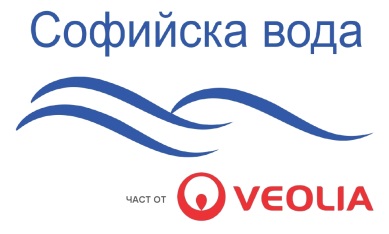 Обява за събиране на оферти по чл.20, ал.3 от ЗОПОт:Христо ЗанговОбява за събиране на оферти по чл.20, ал.3 от ЗОПТел.:02 8122495Обява за събиране на оферти по чл.20, ал.3 от ЗОПФакс: 02 8122588/589Обява за събиране на оферти по чл.20, ал.3 от ЗОПE-mail:hrzangov@sofiyskavoda.bg Обява за събиране на оферти по чл.20, ал.3 от ЗОПДaта:07.03.2017 г.Изисквания на ВъзложителяИзисквания на ВъзложителяИзисквания на ВъзложителяИзисквания на ВъзложителяИзисквания на Възложителя№Вид на газаЧистотаВместимост на бутилка, м³Изисквания за максимално съдържание на примеси *1Аргон 5,0/
99,999%10 -11
(50 л бутилка)  при 200 бараO2  </= 1,0 vpm1Аргон 5,0/
99,999%10 -11
(50 л бутилка)  при 200 бараN2  </= 5,0 vpm1Аргон 5,0/
99,999%10 -11
(50 л бутилка)  при 200 бараCН4  </= 1 vpm2Синтетичен въздух5.09 - 10
(50 л бутилка)  при 200 бараO2 (99,995 vol%) </= 20,5 vol%2Синтетичен въздух5.09 - 10
(50 л бутилка)  при 200 бараN2 (99,999 vol%) </= 79,5 vol%2Синтетичен въздух5.09 - 10
(50 л бутилка)  при 200 бараHC </= 0,1vpm2Синтетичен въздух5.09 - 10
(50 л бутилка)  при 200 бараNOx </=1,0 vpm3Водород5,0/
99,999%8 - 10
(50 л бутилка)  при 200 бараO2  </= 1,0 vpm3Водород5,0/
99,999%8 - 10
(50 л бутилка)  при 200 бараH2O </= 5,0 vpm3Водород5,0/
99,999%8 - 10
(50 л бутилка)  при 200 бараHC  </= 0,1 vpm3Водород5,0/
99,999%8 - 10
(50 л бутилка)  при 200 бараCO/CO2 </= 1 vpm3Водород5,0/
99,999%8 - 10
(50 л бутилка)  при 200 бараN2  </= 5,0 vpm4Азот 5,0/
99,999%9 - 10
(50 л бутилка)  при 200 бараO2  </= 2,0 vpm4Азот 5,0/
99,999%9 - 10
(50 л бутилка)  при 200 бараH2O </= 3,0 vpm4Азот 5,0/
99,999%9 - 10
(50 л бутилка)  при 200 бараHC  </= 0,1 vpm4Азот 5,0/
99,999%9 - 10
(50 л бутилка)  при 200 бараAr  </= 5,0 vpm5Кислород5,0/
99,999%10 - 11
(50 л бутилка)  при 200 бараCO2  </= 0,2 vpm5Кислород5,0/
99,999%10 - 11
(50 л бутилка)  при 200 бараСО </= 0.2 vpm 5Кислород5,0/
99,999%10 - 11
(50 л бутилка)  при 200 бараN2+Ar </= 7,0 vpm5Кислород5,0/
99,999%10 - 11
(50 л бутилка)  при 200 бараH2O </= 2,0 vpm5Кислород5,0/
99,999%10 - 11
(50 л бутилка)  при 200 бараHC  </= 0,2 vpm5Кислород5,0/
99,999%10 - 11
(50 л бутилка)  при 200 бараKr/Xe </= 2,0 vpm6Хелий5,0/
99,999%9 - 10
(50 л бутилка)  при 200 бараO2  </= 1,0 vpm6Хелий5,0/
99,999%9 - 10
(50 л бутилка)  при 200 бараN2  </= 4,0 vpm6Хелий5,0/
99,999%9 - 10
(50 л бутилка)  при 200 бараH2O </= 3,0 vpm6Хелий5,0/
99,999%9 - 10
(50 л бутилка)  при 200 бараHC  </= 0,5 vpm6Хелий5,0/
99,999%9 - 10
(50 л бутилка)  при 200 бараNe  </= 1,0 vpmЦенова Таблица №1 (техническо и ценово предложение)Ценова Таблица №1 (техническо и ценово предложение)Ценова Таблица №1 (техническо и ценово предложение)Ценова Таблица №1 (техническо и ценово предложение)Ценова Таблица №1 (техническо и ценово предложение)Ценова Таблица №1 (техническо и ценово предложение)Ценова Таблица №1 (техническо и ценово предложение)Ценова Таблица №1 (техническо и ценово предложение)Ценова Таблица №1 (техническо и ценово предложение)Ценова Таблица №1 (техническо и ценово предложение)Изисквания на ВъзложителяИзисквания на ВъзложителяИзисквания на ВъзложителяИзисквания на ВъзложителяИзисквания на ВъзложителяПредложение на УчастникаПредложение на УчастникаПредложение на УчастникаПредложение на УчастникаПредложение на Участника№Вид на газаЧистотаВместимост на бутилка, м³Изисквания за максимално съдържание на примеси *ЧистотаВместимост на бутилка, м³Съдържание на примесиЦена за 1 м³, в лв., без ДДС (с включени всички разходи, вкл. транспорт и наем на бутилка)Цена на бутилка, лв., без ДДС(с включени всички разходи, вкл. транспорт и наем на бутилка)1Аргон 5,0/
99,999%10 -11
(50 л бутилка)  при 200 бараO2  </= 1,0 vpm1Аргон 5,0/
99,999%10 -11
(50 л бутилка)  при 200 бараN2  </= 5,0 vpm1Аргон 5,0/
99,999%10 -11
(50 л бутилка)  при 200 бараCН4  </= 1 vpm*Забележка: доставчикът може да предложи газове с посочените максимални съдържания на примеси или да предложи по-чисти и с по-ниски съдържания на примеси. *Забележка: доставчикът може да предложи газове с посочените максимални съдържания на примеси или да предложи по-чисти и с по-ниски съдържания на примеси. *Забележка: доставчикът може да предложи газове с посочените максимални съдържания на примеси или да предложи по-чисти и с по-ниски съдържания на примеси. *Забележка: доставчикът може да предложи газове с посочените максимални съдържания на примеси или да предложи по-чисти и с по-ниски съдържания на примеси. *Забележка: доставчикът може да предложи газове с посочените максимални съдържания на примеси или да предложи по-чисти и с по-ниски съдържания на примеси. *Забележка: доставчикът може да предложи газове с посочените максимални съдържания на примеси или да предложи по-чисти и с по-ниски съдържания на примеси. *Забележка: доставчикът може да предложи газове с посочените максимални съдържания на примеси или да предложи по-чисти и с по-ниски съдържания на примеси. *Забележка: доставчикът може да предложи газове с посочените максимални съдържания на примеси или да предложи по-чисти и с по-ниски съдържания на примеси. *Забележка: доставчикът може да предложи газове с посочените максимални съдържания на примеси или да предложи по-чисти и с по-ниски съдържания на примеси. *Забележка: доставчикът може да предложи газове с посочените максимални съдържания на примеси или да предложи по-чисти и с по-ниски съдържания на примеси. Ценова Таблица №2 (техническо и ценово предложение)Ценова Таблица №2 (техническо и ценово предложение)Ценова Таблица №2 (техническо и ценово предложение)Ценова Таблица №2 (техническо и ценово предложение)Ценова Таблица №2 (техническо и ценово предложение)Ценова Таблица №2 (техническо и ценово предложение)Ценова Таблица №2 (техническо и ценово предложение)Ценова Таблица №2 (техническо и ценово предложение)Ценова Таблица №2 (техническо и ценово предложение)Ценова Таблица №2 (техническо и ценово предложение)Изисквания на ВъзложителяИзисквания на ВъзложителяИзисквания на ВъзложителяИзисквания на ВъзложителяИзисквания на ВъзложителяПредложение на УчастникаПредложение на УчастникаПредложение на УчастникаПредложение на УчастникаПредложение на Участника№Вид на газаЧистотаВместимост на бутилка, м³Изисквания за максимално съдържание на примеси *ЧистотаВместимост на бутилка, м³Съдържание на примесиЦена за 1 м³, в лв., без ДДС (с включени всички разходи, вкл. транспорт и наем на бутилка)Цена на бутилка, лв., без ДДС(с включени всички разходи, вкл. транспорт и наем на бутилка)1Синтетичен въздух5.09 - 10
(50 л бутилка)  при 200 бараO2 (99,995 vol%) </= 20,5 vol%1Синтетичен въздух5.09 - 10
(50 л бутилка)  при 200 бараN2 (99,999 vol%) </= 79,5 vol%1Синтетичен въздух5.09 - 10
(50 л бутилка)  при 200 бараHC </= 0,1vpm1Синтетичен въздух5.09 - 10
(50 л бутилка)  при 200 бараNOx </=1,0 vpm2Водород5,0/
99,999%8 - 10
(50 л бутилка)  при 200 бараO2  </= 1,0 vpm2Водород5,0/
99,999%8 - 10
(50 л бутилка)  при 200 бараH2O </= 5,0 vpm2Водород5,0/
99,999%8 - 10
(50 л бутилка)  при 200 бараHC  </= 0,1 vpm2Водород5,0/
99,999%8 - 10
(50 л бутилка)  при 200 бараCO/CO2 </= 1 vpm2Водород5,0/
99,999%8 - 10
(50 л бутилка)  при 200 бараN2  </= 5,0 vpm3Азот 5,0/
99,999%9 - 10
(50 л бутилка)  при 200 бараO2  </= 2,0 vpm3Азот 5,0/
99,999%9 - 10
(50 л бутилка)  при 200 бараH2O </= 3,0 vpm3Азот 5,0/
99,999%9 - 10
(50 л бутилка)  при 200 бараHC  </= 0,1 vpm3Азот 5,0/
99,999%9 - 10
(50 л бутилка)  при 200 бараAr  </= 5,0 vpm4Кислород5,0/
99,999%10 - 11
(50 л бутилка)  при 200 бараCO2  </= 0,2 vpm4Кислород5,0/
99,999%10 - 11
(50 л бутилка)  при 200 бараСО </= 0.2 vpm 4Кислород5,0/
99,999%10 - 11
(50 л бутилка)  при 200 бараN2+Ar </= 7,0 vpm4Кислород5,0/
99,999%10 - 11
(50 л бутилка)  при 200 бараH2O </= 2,0 vpm4Кислород5,0/
99,999%10 - 11
(50 л бутилка)  при 200 бараHC  </= 0,2 vpm4Кислород5,0/
99,999%10 - 11
(50 л бутилка)  при 200 бараKr/Xe </= 2,0 vpm5Хелий5,0/
99,999%9 - 10
(50 л бутилка)  при 200 бараO2  </= 1,0 vpm5Хелий5,0/
99,999%9 - 10
(50 л бутилка)  при 200 бараN2  </= 4,0 vpm5Хелий5,0/
99,999%9 - 10
(50 л бутилка)  при 200 бараH2O </= 3,0 vpm5Хелий5,0/
99,999%9 - 10
(50 л бутилка)  при 200 бараHC  </= 0,5 vpm5Хелий5,0/
99,999%9 - 10
(50 л бутилка)  при 200 бараNe  </= 1,0 vpm*Забележка: доставчикът може да предложи газове с посочените максимални съдържания на примеси или да предложи по-чисти и с по-ниски съдържания на примеси. *Забележка: доставчикът може да предложи газове с посочените максимални съдържания на примеси или да предложи по-чисти и с по-ниски съдържания на примеси. *Забележка: доставчикът може да предложи газове с посочените максимални съдържания на примеси или да предложи по-чисти и с по-ниски съдържания на примеси. *Забележка: доставчикът може да предложи газове с посочените максимални съдържания на примеси или да предложи по-чисти и с по-ниски съдържания на примеси. *Забележка: доставчикът може да предложи газове с посочените максимални съдържания на примеси или да предложи по-чисти и с по-ниски съдържания на примеси. *Забележка: доставчикът може да предложи газове с посочените максимални съдържания на примеси или да предложи по-чисти и с по-ниски съдържания на примеси. *Забележка: доставчикът може да предложи газове с посочените максимални съдържания на примеси или да предложи по-чисти и с по-ниски съдържания на примеси. *Забележка: доставчикът може да предложи газове с посочените максимални съдържания на примеси или да предложи по-чисти и с по-ниски съдържания на примеси. *Забележка: доставчикът може да предложи газове с посочените максимални съдържания на примеси или да предложи по-чисти и с по-ниски съдържания на примеси. *Забележка: доставчикът може да предложи газове с посочените максимални съдържания на примеси или да предложи по-чисти и с по-ниски съдържания на примеси. /……………………………./Арно Валто Де МулиакИзпълнителен директор“Софийска вода” АДВъзложител/………………………………./……………………………….……………………………...……………………………….ДоставчикИме и адрес на контрактора:Лице за контакт:Лице за контакт:Тел. No: , GSM: E-Mail:Тел. No: , GSM: E-Mail:                                                  Факс No:Предмет на договораПредмет на договора„Доставка на технически газове за лабораторни анализи“Бр. служители:Бр. служители:1. ДЕКЛАРИРАМ :1. ДЕКЛАРИРАМ :1. ДЕКЛАРИРАМ : Извършил съм оценка на риска  съгласно изискванията на Наредба №5/99, ДВ бр.47/99г. За реда начина и периодичността на оценка на риска. Извършил съм оценка на риска  съгласно изискванията на Наредба №5/99, ДВ бр.47/99г. За реда начина и периодичността на оценка на риска.Безопасните методи и начини при осъществяване на дейността си са разписани в утвърдените от мен инструкции за безопасна работаБезопасните методи и начини при осъществяване на дейността си са разписани в утвърдените от мен инструкции за безопасна работаПерсоналът ми  зает с дейността предмет на  договора притежава изискващата се от съответната национална нормативна уредба квалификация и компетентност, както и специфични умения в зависимост от извършваната дейност.Персоналът ми  зает с дейността предмет на  договора притежава изискващата се от съответната национална нормативна уредба квалификация и компетентност, както и специфични умения в зависимост от извършваната дейност.При използване на опасни вещества спазвам изискванията на Закона за защита от вредното въздействие на химическите вещества и препарати и подзаконовите му актовеПри използване на опасни вещества спазвам изискванията на Закона за защита от вредното въздействие на химическите вещества и препарати и подзаконовите му актовеДейности свързани с разрушаване /демонтаж на етернитови водопроводи ще се извършва само с  лица посочени в Разрешението   по чл.73 от Закона за здравето ДВ, бр.70/2004Дейности свързани с разрушаване /демонтаж на етернитови водопроводи ще се извършва само с  лица посочени в Разрешението   по чл.73 от Закона за здравето ДВ, бр.70/2004Дейности свързани с обслужване ремонт или реконструкция на водоснабдителни съоръжения  и обекти и санитарно охранителните зони ,  ще  извършвам  само с  персонал  притежащи здравни книжки – (Наредба №15, ДВ бр.57/2006 г. За здравните изисквания на лица работещи във ....и водоснабдителни обекти) .Дейности свързани с обслужване ремонт или реконструкция на водоснабдителни съоръжения  и обекти и санитарно охранителните зони ,  ще  извършвам  само с  персонал  притежащи здравни книжки – (Наредба №15, ДВ бр.57/2006 г. За здравните изисквания на лица работещи във ....и водоснабдителни обекти) .Брой злополуки през последните две години:докладвани ................./загуба на време ...................за ..... год.докладвани ................/загуба на време ....................за ……….год.Брой злополуки през последните две години:докладвани ................./загуба на време ...................за ..... год.докладвани ................/загуба на време ....................за ……….год.Ще докажа с документи горните твърдения в определения от Възложителя срок преди подписване на договора:Копия от карти за оценка на риска на персонала извършващ дейностите;Декларация от Доставчика/ пълначната станция, че отговаря на изискванията на Наредба за устройството, безопасната експлоатация и техническия надзор на съдове под налягане;Декларация, че персоналът извършващ дейността е обучен в съответствие на изискванията на Н-ба за устройството, безопасната експлоатация и техническия надзор на съдове под налягане ;Копие  от Протокол  за извършена периодична проверка на бутилките, съгласно изискванията на  Наредба за устройството, безопасната експлоатация и техническия надзор на съоръжения  под налягане  и Н-ба за съществените изисквания и оценяване на съответствието на транспортируемо оборудване под налягане ;Контрактор:Име........................................................................................................................................Позиция ............................................/ подпис................................../дата ..........................Ще докажа с документи горните твърдения в определения от Възложителя срок преди подписване на договора:Копия от карти за оценка на риска на персонала извършващ дейностите;Декларация от Доставчика/ пълначната станция, че отговаря на изискванията на Наредба за устройството, безопасната експлоатация и техническия надзор на съдове под налягане;Декларация, че персоналът извършващ дейността е обучен в съответствие на изискванията на Н-ба за устройството, безопасната експлоатация и техническия надзор на съдове под налягане ;Копие  от Протокол  за извършена периодична проверка на бутилките, съгласно изискванията на  Наредба за устройството, безопасната експлоатация и техническия надзор на съоръжения  под налягане  и Н-ба за съществените изисквания и оценяване на съответствието на транспортируемо оборудване под налягане ;Контрактор:Име........................................................................................................................................Позиция ............................................/ подпис................................../дата ..........................Ще докажа с документи горните твърдения в определения от Възложителя срок преди подписване на договора:Копия от карти за оценка на риска на персонала извършващ дейностите;Декларация от Доставчика/ пълначната станция, че отговаря на изискванията на Наредба за устройството, безопасната експлоатация и техническия надзор на съдове под налягане;Декларация, че персоналът извършващ дейността е обучен в съответствие на изискванията на Н-ба за устройството, безопасната експлоатация и техническия надзор на съдове под налягане ;Копие  от Протокол  за извършена периодична проверка на бутилките, съгласно изискванията на  Наредба за устройството, безопасната експлоатация и техническия надзор на съоръжения  под налягане  и Н-ба за съществените изисквания и оценяване на съответствието на транспортируемо оборудване под налягане ;Контрактор:Име........................................................................................................................................Позиция ............................................/ подпис................................../дата ........................../……………………………./Арно Валто Де МулиакИзпълнителен директор“Софийска вода” АДВъзложител/………………………………./……………………………….……………………………...……………………………….Доставчик